بسمهتعالي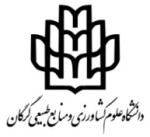 فرم اعلام کلاسهای جبرانی مدیر محترم گروه ...................................با سلام، احتراماً کلاسهای جبرانی اینجانب به شرح جدول ذیل اعلام می گردند.                                                                                                                                                            استاد درس                                                                                                                                                            امضارئیس محترم اداره خدمات آموزشاحتراما ضمن تایید موارد، خواهشمند است نسبت به ثبت موارد در سامانه آموزشی دستور اقدام را صادر فرمایید.	                                                                          مدیر گروه				           	              امضاکارشناسی محترم اداره خدمات آموزشجهت استحضار و ثبت در سامانه                                                                                                                                                رئیس اداره خدمات آموزش دانشگاه 				           	              امضا